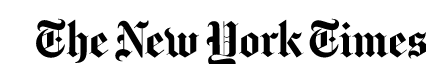 December 7, 2020https://www.nytimes.com/2020/12/07/arts/music/best-songs.html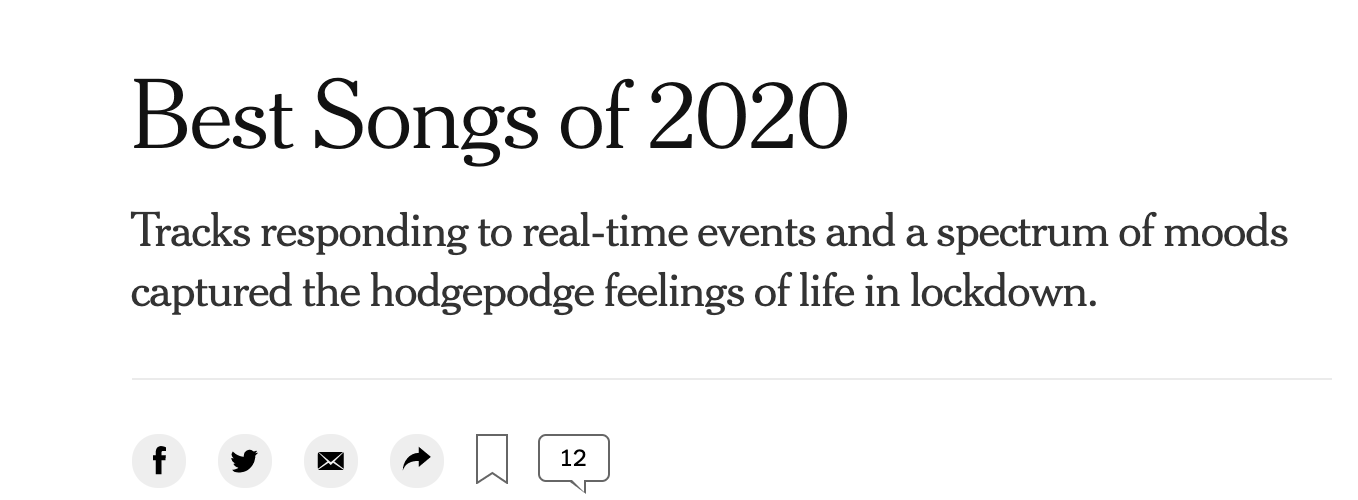 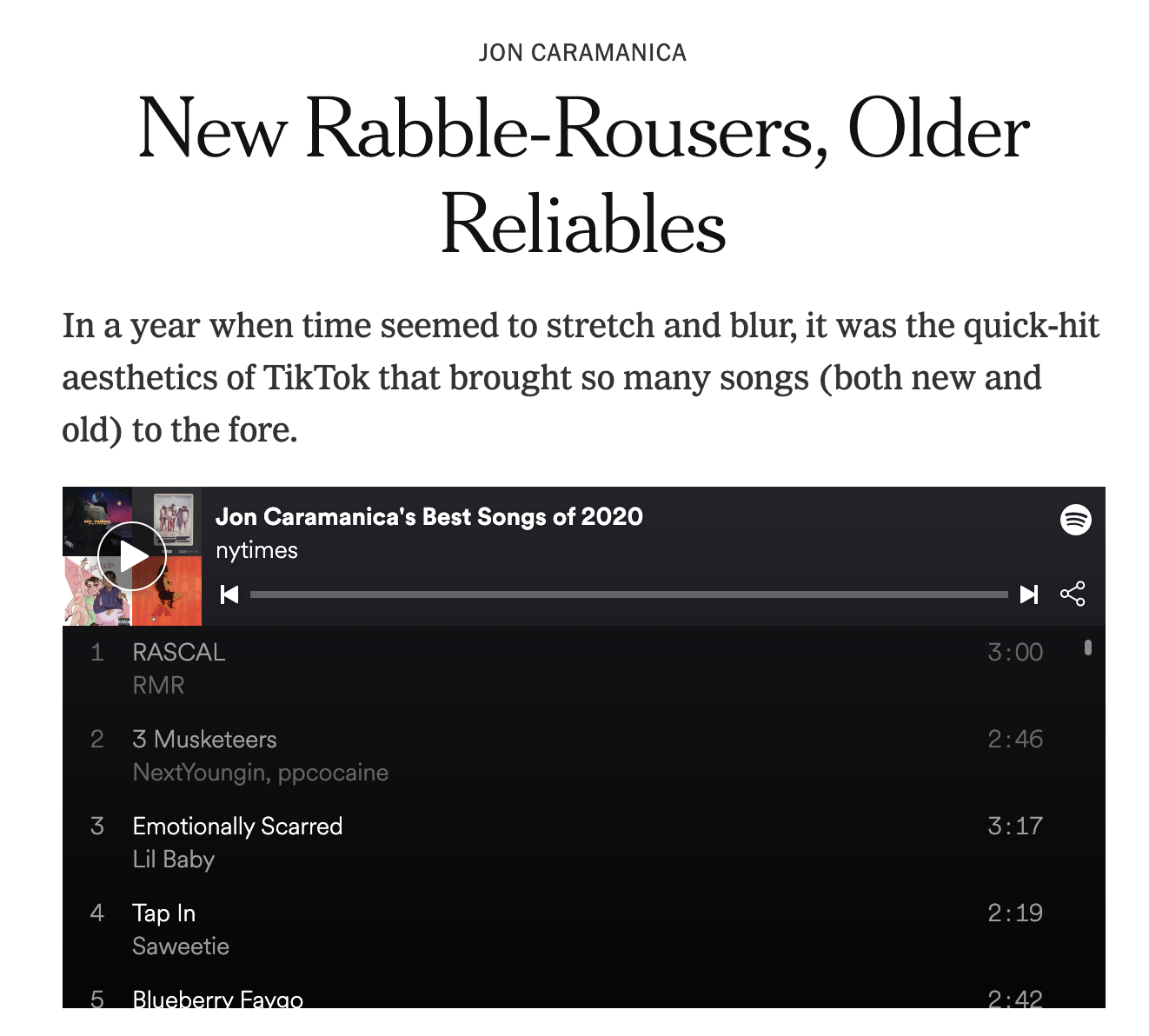 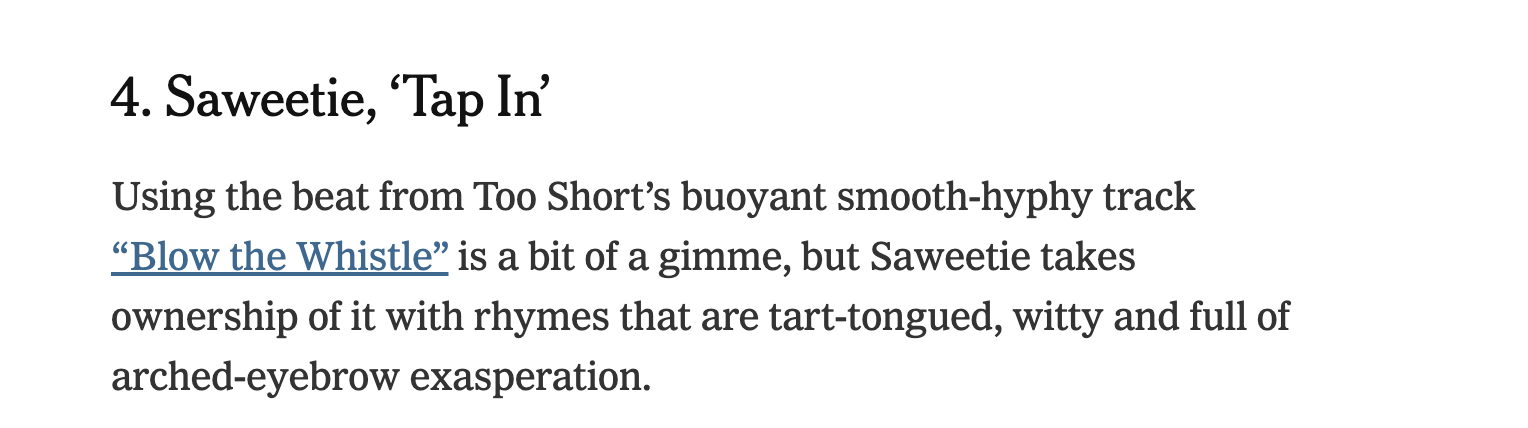 